南 京 市 财 政 局宁财购通〔2023〕18号关于加强政府采购评审专家聘用考核和评价管理工作的通知南京市政府采购评审专家：    为加强政府采购评审专家（以下简称“评审专家”）管理，近期省财政厅印发了《关于加强全省政府采购评审专家管理的通知》《关于开展全省政府采购代理机构和评审专家履职评价工作的通知》，现转发你们，并就我市加强评审专家聘用管理工作一并通知如下，请遵照执行。    一、入库应聘在执行省财政厅通知要求的基础上，采用“不见面审核”的方式开展聘用评审专家初审。应聘人员在“江苏省政府采购评审专家库”（网址：www.ccgp-jiangsu.gov.cn/zjzc/login）注册成功后，将需要提交的审核资料扫描成PDF文件，发送至南京市财政局政府采购专家管理专用电子邮箱：zjgl@njcz.gov.cn。邮件主题：应聘南京市政府采购评审专家。审核资料包括：1. 《江苏省政府采购评审专家单位推荐表》。专家库管理系统中注册成功后自动生成，打印后粘贴本人二寸证件照。在职人员应报请单位同意并加盖公章。2. 个人副高级及以上技术职称证书，以及其他关于本人职业技能的资格证明和学术成果资料。3. 入库培训合格证书。除市财政局集中组织培训外，原则上采用线上培训，培训网址见附件5。今后如有调整将在《南京公共采购信息网》公告。截至2023年10月20日，在“苏采学”培训获得的合格证书，可作为有效入库培训材料上传。4. 《江苏省南京市政府采购评审专家诚信承诺书》及应聘人员签名。承诺书内容见“附件3”。即日起，应聘评审专家人员即可通过邮箱邮寄审核资料，南京市财政局根据库内专家数量和需求情况，对资料是否符合应聘条件进行不定期分批审核，并将审核结果通过邮件形式反馈应聘人员。二、专家续聘根据江苏省财政厅《关于加强全省政府采购评审专家管理的通知》（见附件1）要求，评审专家聘期为3年，入库满3年仍希望续聘的，应在聘期届满前3个月内，登陆专家库管理系统上传续聘申请材料。未提出续聘申请的，届满后系统自动解聘。首次统一续聘的时间为2024年1月1日至3月31日，需要上传的续聘申请材料包括续聘培训合格证书、个人续聘申请。1. 续聘培训除市财政局集中组织培训外，原则上采用线上培训，培训网址见附件5。今后如有调整将在《南京公共采购信息网》公告。2. 个人续聘申请内容包括：姓名，身份证号，入库时间，本轮聘用期间参与政府采购评审情况及收获体会，有无违规违纪行为，身体健康状况，申请续聘意愿等信息（见附件4）。3.　截至2024年1月1日已入库满3年需要续聘的评审专家，在2024年3月31日前通过专家库管理系统完成续聘申请材料上传。其他未满3年的入库评审专家，届满期前3个月内通过系统申报。4. 参加了2021年度和2023年度南京市财政局组织的线上培训并考试合格的评审专家，视同已参加续聘培训，续聘时将获得的培训合格证书作为续聘培训合格证书上传。三、年度考核执行江苏省财政厅《关于加强全省政府采购评审专家管理的通知》。已入库评审专家在每年10月15日至11月30日，需登陆专家库管理系统参加年度考核。考核不合格的，需参加每年12月1日至12月31日的补考，连续3年考核不合格的系统自动解聘。四、履职评价执行江苏省财政厅《关于开展全省政府采购代理机构和评审专家履职评价工作的通知》（见附件2）。评审专家在评审活动结束后5个工作日内，登陆专家库管理系统对抽取专家的社会代理机构作出评价。5个工作日内未评价的，系统自动暂停抽取，待评价完成后自动恢复。专家库管理系统咨询电话：4009281686。联系人：崔达铨  联系电话：025-51808864。                             南京市财政局                               2023年10月18日附件1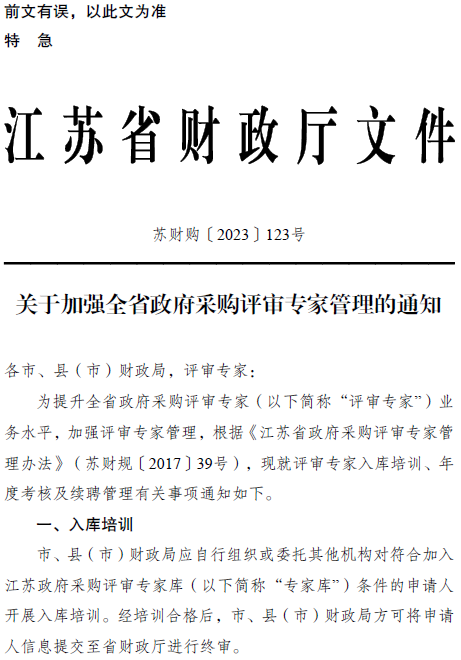 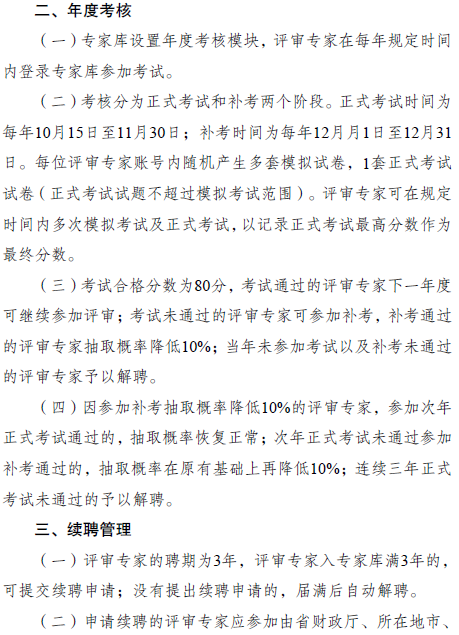 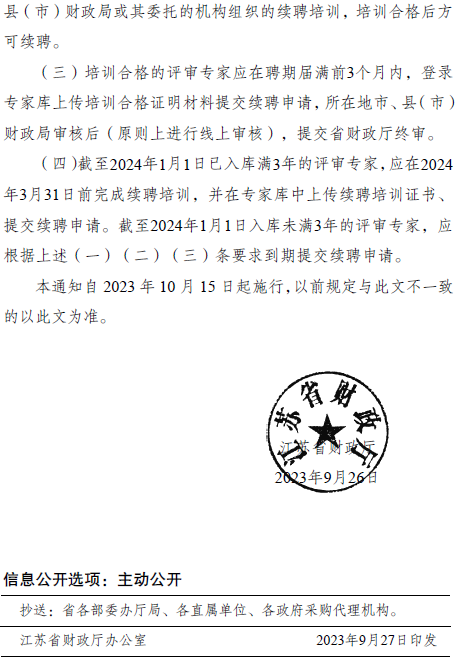 附件2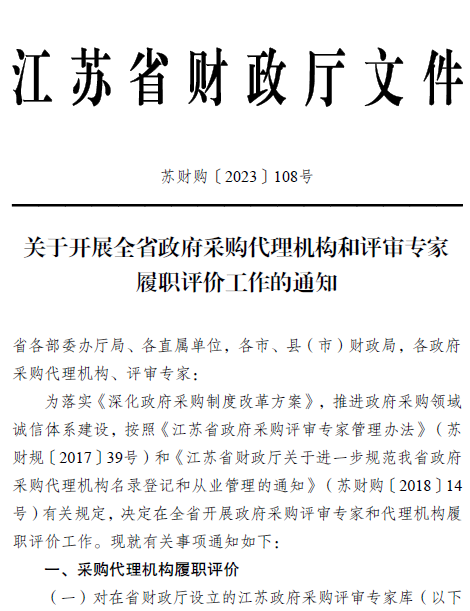 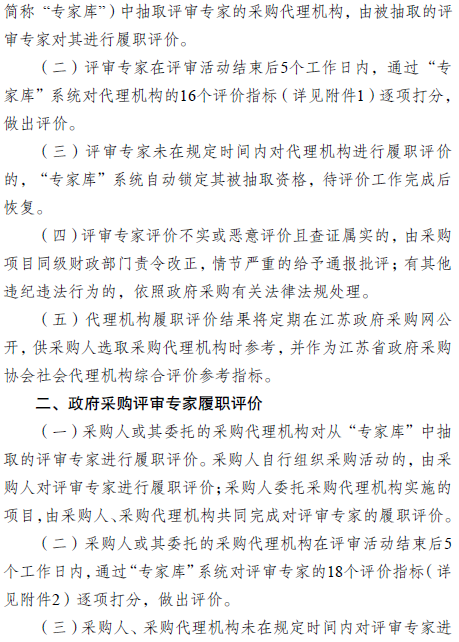 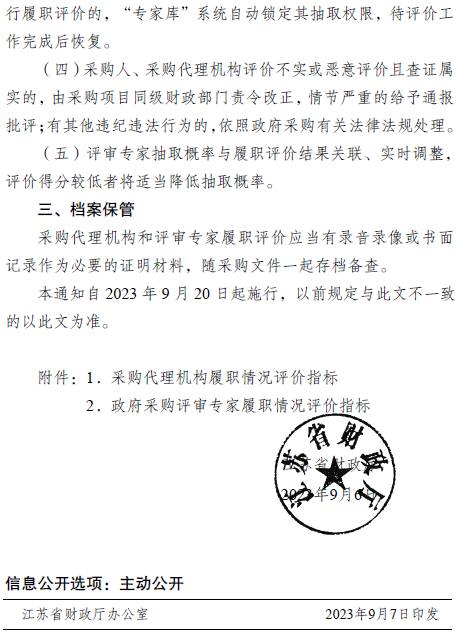 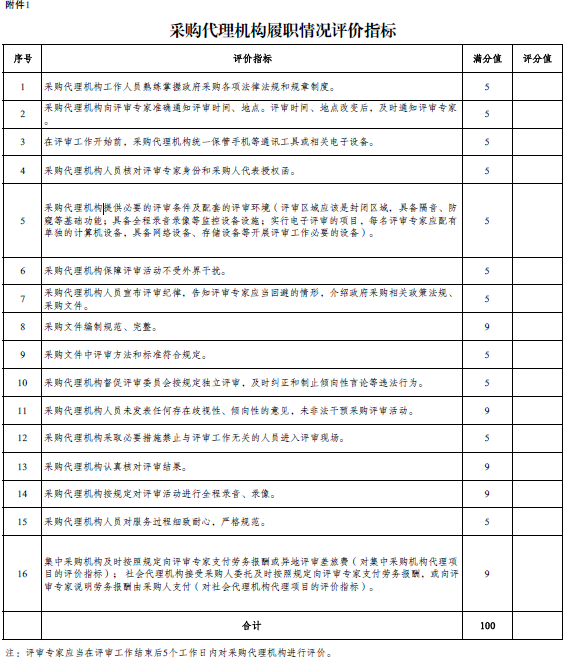 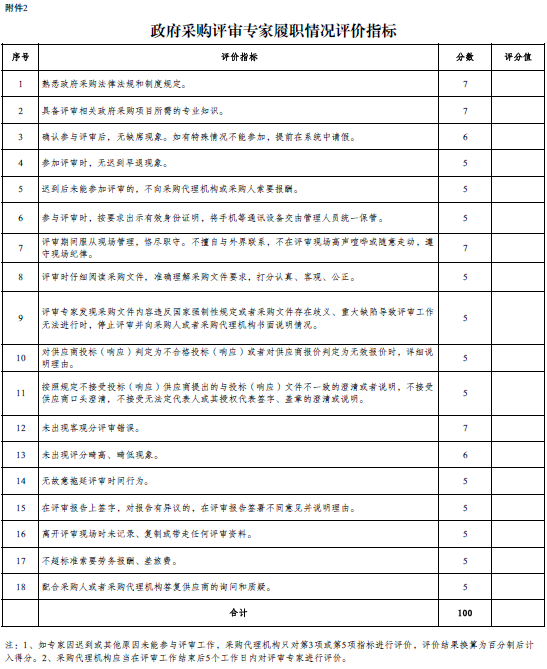 附件3江苏省南京市政府采购评审专家诚信承诺书本人作为江苏省南京市政府采购评审专家，服从江苏省财政厅、南京市财政局对政府采购评审专家的管理，接受财政部门的专业知识培训，参与南京市政府采购项目评审，并作如下承诺：一、遵守《中华人民共和国政府采购法》、《政府采购评审专家管理办法》及其他政府采购相关法律法规；二、提供的专家申请材料全部真实有效；三、近5年内未受过刑事处罚、未纳入失信被执行人名单；四、按时、自行参加政府采购评审活动，不迟到早退，不无故不参加评审，不让他人代替评审；五、按照采购文件规定的评审程序、评审方法和评审标准客观、公正、独立、审慎地评审，不受任何干扰地提出真实、可靠评审意见，并对自己的评审意见承担法律责任；六、不收受采购人、采购代理机构、供应商贿赂或其他不正当利益，不泄露评审文件、评审活动情况及相关保密要求事项；七、发现采购人、供应商、采购代理机构在政府采购活动中有不正当竞争或串通等违规行为，及时制止并报告财政部门；八、不参加与自己有利害关系的政府采购项目评审活动，若收到邀请，主动提出回避；九、不加入影响政府采购公平、公正的微信、QQ群，不在微信、QQ群内从事与政府采购有关的勾联串通活动，不发布、转发或采用暗示方式传递应该保密的政府采购信息，不泄露与政府采购评审活动有关的秘密事项，如个人抽取信息、参加评审的采购项目、采购人代表、评审过程等；十、依法配合采购人或采购代理机构做好政府采购活动的咨询解答、质疑信访处理，依法配合相关部门做好供应商投诉调查；十一、不以政府采购评审专家名义从事有损政府采购形象的活动，自觉承担法律法规和有关规章规定的义务，积极参加政府采购业务培训。十二、自行承担在参加政府采购评审活动中（包括往返途中和评审现场）因自身健康原因引发的一切后果。本人声明：已完全理解以上条款，严守上述各项承诺。如有违反，愿接受政府采购监管部门和公安部门依法处理，因违法违规行为给其他当事人造成经济损失的，按规定予以赔偿并负法律责任。承 诺 人：身份证号：联系电话：                            年   月   日附件4个人续聘申请    本人XXX，身份证号XXXXXXXXXXXXXXXXXX，XXXX年XX月应聘成为南京市政府采购评审专家，本轮聘用期间参与政府采购评审情况及收获体会，有无违规违纪行为，身体健康状况，申请续聘意愿等，现申请续聘政府采购评审专家。　　　　　　　　　　　　　　　　　申请人：（签名）　　　　　　　　　　　　　　　　　XXX年XX月XX日附件五    入库培训网址（任选一家）：①登陆www.jsgpa.com网站，选择“采云学苑”模块，选择“评审专家入库培训”，按照操作提示完成线上培训费支付后开始培训；②登陆jxjy.cfefe.com网站，选择“南京市政府采购评审专家入库培训”，缴费报名后选择“个人中心”学习培训平台培训；③登陆ykt.caigou2003.com网站，选择“评审专家学习入口”进入“南京政府采购评审专家入库培训”，点击“立即报名”进入平台缴费培训。入库培训费自理。    续聘培训网址（任选一家）：①登陆www.jsgpa.com网站，选择“采云学苑”模块，点击“评审专家业务培训”，按照操作提示完成线上培训费支付后开始培训。续聘培训费自理；②登陆jxjy.cfefe.com网站，选择“南京市政府采购评审专家续聘培训”，缴费报名后选择“个人中心”学习培训平台培训；③登陆ykt.caigou2003.com网站，选择“评审专家学习入口”进入“南京市政府采购评审专家续聘培训”，点击“立即报名”进入平台缴费培训。续聘培训费自理。